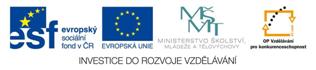 USAZENÉ HORNINY (SEDIMENTY)vznikají usazováním (sedimentací) látek na dně moří, jezer, řek i na souši. Podle způsobu vzniku se dělí na: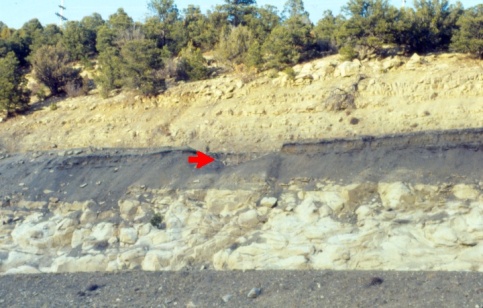 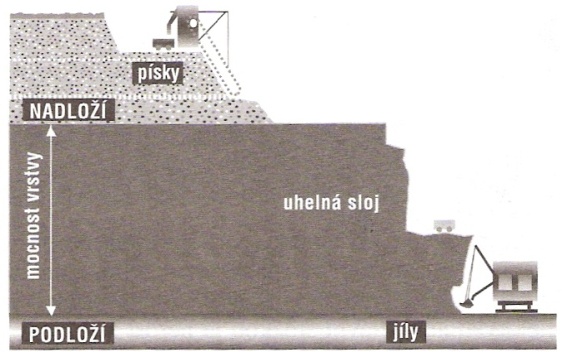 ÚLOMKOVITÉORGANOGENNÍCHEMICKÉTěleso usazených hornin se nazývá vrstvaPodle obrázků vysvětlete pojmy – podloží, nadloží, mocnost vrstvy.ÚLOMKOVITÉ USAZENÉ HORNINYVznikají přenášením a usazováním úlomků rozrušených hornin a nerostů. Přenášení probíhá činností říční a mořské vody -  větší úlomky. Malé částečky přenáší i vítr.Úlomkovité usazeniny jsou nejprve sypké, ke zpevnění dochází nejčastěji stmelením (tmel – částice jílu, uhličitanu vápenatého a jiných látek).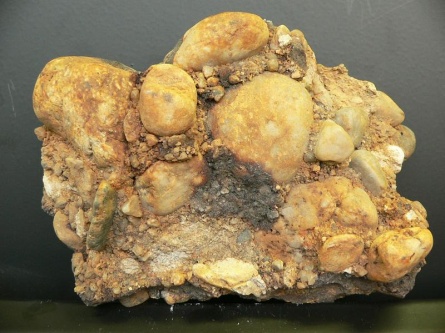 Štěrk                  slepenecŠtěrk je složen z větších zaoblených úlomků hornin a nerostůuložených v horních tocích řek a na dně moří poblíž břehu.U nás se těží z říčních nánosů – výroba betonu.Slepence vznikají zpevněním štěrku.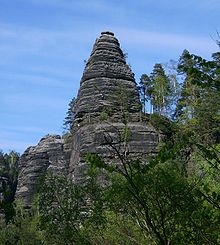 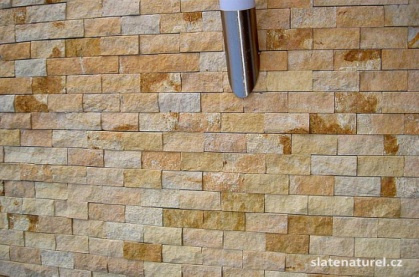 Písek                pískovecPísek je složen z drobných zrnek křemene i částic jiných nerostů.Význam:filtr pro prosakující vody, stavebnictví, slévárenství (s příměsí jílu), sklářství (čistý křemitý písek).Pískovec – vzniká stmelením písku. Používá se jako stavební a dekorační kámen.Jemnozrnné úlomkovité a usazené horninySpraš -  je úlomkovitá usazená hornina navátá větrem. Hlavní složkou je jemný křemitý prach typická velikost částic 0,03-0,06 mm).Jíly – tvoří se ukládáním nejjemnějších částic – dna moří, jezer, řek.Jsou cihlářskou a keramickou surovinou.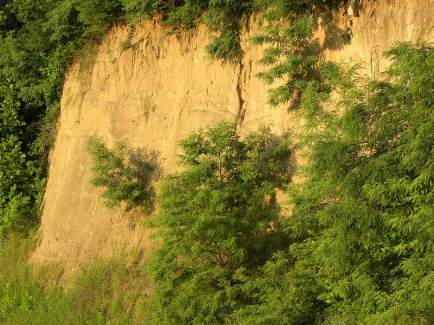 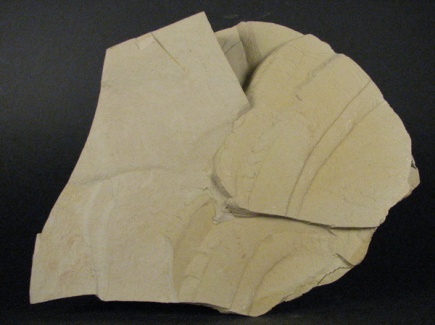 Jíly jsou všeobecně jednou z hlavních složek půd.Zpevněním jílů vznikají Jílovce.Zdroj:http://cs.wikipedia.org/wiki/Soubor:K-T_boundary.jpghttp://gymtri.trinec.org/index.php?option=com_content&view=article&id=169&catid=29&Itemid=13http://cs.wikipedia.org/wiki/P%C3%ADskovechttp://www.slatenaturel.cz/index.php?sid=1http://cs.wikipedia.org/wiki/Soubor:LoessVicksburg.jpghttp://geologie.vsb.cz/loziska/loziska/nerudy/j%C3%ADly.htmlPřírodopis pro 9. ročník základní školy - SPN